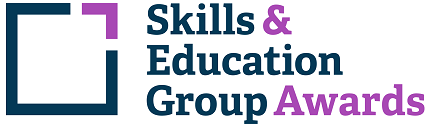 Learner Unit Achievement ChecklistSEG Awards Level 4 Diploma in Canine Hydrotherapy603/5092/1SEG Awards Level 4 Diploma in Canine HydrotherapyCentre Name: ________________________      Learner Name: ______________________________________Notes to learners – this checklist is to be completed, to show that you have met all the mandatory and required optional units for the qualification.A/617/7756  Advanced Canine Aquatic Treadmill Techniques If chosen for sampling, Internal/External Moderators must complete the following:Please ensure these forms are copied and distributed to each learner.Centre Name: ________________________      Learner Name: ______________________________________Notes to learners – this checklist is to be completed, to show that you have met all the mandatory and required optional units for the qualification.F617/7757  Advanced Canine Hydrotherapy Pool Techniques If chosen for sampling, Internal/External Moderators must complete the following:Please ensure these forms are copied and distributed to each learner.Centre Name: ________________________      Learner Name: ______________________________________Notes to learners – this checklist is to be completed, to show that you have met all the mandatory and required optional units for the qualification.J/617/7758  Hydrotherapy Centre Management and Business Strategies If chosen for sampling, Internal/External Moderators must complete the following:Please ensure these forms are copied and distributed to each learner.Centre Name: ________________________      Learner Name: ______________________________________Notes to learners – this checklist is to be completed, to show that you have met all the mandatory and required optional units for the qualification.F/617/7760  Advanced Hydrotherapy Treatment Techniques for the Canine Orthopaedic Patient If chosen for sampling, Internal/External Moderators must complete the following:Please ensure these forms are copied and distributed to each learner.Centre Name: ________________________      Learner Name: ______________________________________Notes to learners – this checklist is to be completed, to show that you have met all the mandatory and required optional units for the qualification.J/617/7761  Advanced Hydrotherapy Treatment Techniques for the Canine Neurological Patient If chosen for sampling, Internal/External Moderators must complete the following:Please ensure these forms are copied and distributed to each learner.Centre Name: ________________________      Learner Name: ______________________________________Notes to learners – this checklist is to be completed, to show that you have met all the mandatory and required optional units for the qualification.L/617/7762  Advanced Hydrotherapy Treatment Techniques for the Senior Canine Patient If chosen for sampling, Internal/External Moderators must complete the following:Please ensure these forms are copied and distributed to each learner.Centre Name: ________________________      Learner Name: ______________________________________Notes to learners – this checklist is to be completed, to show that you have met all the mandatory and required optional units for the qualification.R/617/7763  Administering Feline Hydrotherapy Techniques and Treatments If chosen for sampling, Internal/External Moderators must complete the following:Please ensure these forms are copied and distributed to each learner.Centre Name: ________________________      Learner Name: ______________________________________Notes to learners – this checklist is to be completed, to show that you have met all the mandatory and required optional units for the qualification.Y/617/7764  Advanced Hydrotherapy Techniques for Canine Fitness and Conditioning If chosen for sampling, Internal/External Moderators must complete the following:Please ensure these forms are copied and distributed to each learner.Centre Name: ________________________      Learner Name: ______________________________________Notes to learners – this checklist is to be completed, to show that you have met all the mandatory and required optional units for the qualification.D/617/7765  Advanced Hydrotherapy Water Management Strategies and Solutions If chosen for sampling, Internal/External Moderators must complete the following:Please ensure these forms are copied and distributed to each learner.Centre Name: ________________________      Learner Name: ______________________________________Notes to learners – this checklist is to be completed, to show that you have met all the mandatory and required optional units for the qualification.H/617/7766  Advanced Professional and Ethical Practice for Canine Hydrotherapy If chosen for sampling, Internal/External Moderators must complete the following:Please ensure these forms are copied and distributed to each learner.Centre Name: ________________________      Learner Name: ______________________________________Notes to learners – this checklist is to be completed, to show that you have met all the mandatory and required optional units for the qualification.K/617/7767  Advanced Canine Behaviour for Clinical Practice If chosen for sampling, Internal/External Moderators must complete the following:Please ensure these forms are copied and distributed to each learner.Assessment CriteriaEvidence (Brief description/title)Portfolio ReferenceDate CompletedComment1.1 Describe canine balance and movement1.2 Explain the role of muscles in canine movement and function1.3 Describe the role of the proprioceptive system in canine movement and function1.4 Evaluate the importance of proprioceptive enriched techniques in canine aquatic treadmill practice2.1 Discuss how the hydrotherapist uses water properties as part of a treatment in an aquatic treadmill2.2 Discuss how the canine patient’s behaviours may impact on their movement in an aquatic treadmill2.3 Discuss the use of static and dynamic treatment techniques as part of a treatment in an aquatic treadmill2.4 Describe how the canine patient’s sensory awareness may be affected in an aquatic treadmill2.5 Discuss why a proprioceptive enriched plan improves canine movement and function3.1 Explain the different types of canine gait patterns3.2 Explain the observations the hydrotherapist may make during a canine gait assessment3.3 Describe the swing and stance phases of different gait patterns3.4 Describe functional canine movement patterns essential for daily living4.1 Conduct appropriate gait assessment prior to aquatic treadmill treatment4.2 Conduct appropriate gait assessment during aquatic treadmill treatment4.3 Conduct appropriate gait assessment following aquatic treadmill treatment5.1 Describe the different types of canine gait analysis available5.2 Discuss the limitations of canine gait analysis in the clinical setting6.1 Analyse the gait of canine patients referred for aquatic treadmill therapy6.2 Integrate gait analysis findings into the overall assessment process7.1 Evaluate the use of a range of canine therapeutic palpation techniques in clinical practice7.2 Demonstrate a range of therapeutic palpation techniques that can be utilised by the hydrotherapist during aquatic treadmill therapy8.1 Demonstrate a range of aquatic manual therapies8.2 Demonstrate a range of aquatic balance techniques8.3 Demonstrate a range of aquatic movement therapies8.4 Conduct aquatic treadmill treatments using advanced techniques9.1 Discuss how to evaluate the efficacy of aquatic treadmill treatment9.2 Reflect on the use of an aquatic treadmill as part of your clinical practice9.3 Reflect on your performance during aquatic treadmill treatments9.4 Reflect on your selection of treatment techniques in the aquatic treadmill9.5 Evaluate canine patient performance and outcomes9.6 Evaluate why understanding advanced aquatic treadmill techniques is important when working as a hydrotherapistTUTOR COMMENTS:Name:                                                            Signature:                                                                                       Date:                                 INTERNAL MODERATOR COMMENTS:Name:                                                            Signature:                                                                                       Date:                                 EXTERNAL MODERATOR COMMENTS:Name:                                                            Signature:                                                                                       Date:                                 Assessment CriteriaEvidence (Brief description/title)Portfolio ReferenceDate CompletedComment1.1 Describe canine balance and movement1.2 Explain the role of muscles in canine movement and function1.3 Describe the role of the proprioceptive system in canine movement and function1.4 Evaluate the importance of proprioceptive techniques in canine hydrotherapy pool practice2.1 Discuss how the hydrotherapist uses water properties as part of a treatment using a hydrotherapy pool2.2 Discuss how the canine patient’s behaviours can impact on their movement in the hydrotherapy pool2.3 Describe the use of static and dynamic treatment techniques as part of a treatment in a hydrotherapy pool2.4 Describe how the canine patient’s sensory awareness may be affected in a hydrotherapy pool2.5 Discuss why a proprioceptive enriched plan improves canine movement and function3.1 Explain the different types of canine gait patterns3.2 Explain the observations the hydrotherapist may make during a canine gait assessment3.3 Describe the swing and stance phases of different gait patterns3.4 Describe functional canine movement patterns essential for daily living4.1 Conduct appropriate gait assessment prior to hydrotherapy pool treatment4.2 Conduct appropriate gait assessment during a hydrotherapy pool treatment4.3 Conduct appropriate gait assessment following hydrotherapy pool treatment5.1 Describe the different types of canine gait analysis available5.2 Discuss the limitations of canine gait analysis in the clinical setting6.1 Analyse the gait of canine patients referred for hydrotherapy pool treatments6.2 Integrate gait analysis findings into the overall assessment process7.1 Evaluate the use of a range of canine therapeutic palpation techniques in clinical practice7.2 Demonstrate a range of therapeutic palpation techniques that can be utilised by the hydrotherapist during hydrotherapy pool treatments8.1 Demonstrate a range of static treatment techniques8.2 Demonstrate a range of dynamic motion techniques8.3 Demonstrate alignment techniques to improve movement patterning8.4 Conduct hydrotherapy pool treatment using advanced techniques on three specified cases9.1 Discuss how to evaluate the efficacy of hydrotherapy pool treatments9.2 Reflect on the use of hydrotherapy pool treatments as part of your clinical practice9.3 Reflect on your performance during hydrotherapy pool treatments9.4 Reflect on your selection of treatment techniques in the hydrotherapy pool9.5 Evaluate canine patient performance and outcomes9.6 Evaluate why understanding advanced hydrotherapy pool techniques is important when working as a hydrotherapistTUTOR COMMENTS:Name:                                                            Signature:                                                                                       Date:                                 INTERNAL MODERATOR COMMENTS:Name:                                                            Signature:                                                                                       Date:                                 EXTERNAL MODERATOR COMMENTS:Name:                                                            Signature:                                                                                       Date:                                 Assessment CriteriaEvidence (Brief description/title)Portfolio ReferenceDate CompletedComment1.1 Explain the considerations for a prospective canine hydrotherapy centre site           1.2 Identify the facilities required for a canine hydrotherapy centre1.3 Describe the essential requirements for a safe and effective canine hydrotherapy centre1.4 Evaluate the design layout of a specified hydrotherapy centre1.5 Design an improvement plan for a specified hydrotherapy centre2.1 Identify legal obligations associated with delivery of a canine hydrotherapy service     2.2 Identify professional obligations associated with delivery of a canine hydrotherapy service2.3 Devise hydrotherapy centre policies and protocols2.4 Describe the need for professional code of conduct with the canine hydrotherapy industry  3.1 Identify the elements of a business model for a hydrotherapy centre          3.2 Devise a business plan to meet the identified elements3.3 Describe the financial process to forecast initial business set up costs3.4 Identify the running costs associated with a hydrotherapy centre 3.5 Identify the need for forecasting and development costs for a five-year period4.1 Identify the difference between quality assessment and assurance  4.2 Describe why quality assurance is essential for business growth5.1 Define a clinical audit within healthcare services   5.2 Evaluate the need for a clinical audit as part of the quality assessment processTUTOR COMMENTS:Name:                                                            Signature:                                                                                       Date:                                 INTERNAL MODERATOR COMMENTS:Name:                                                            Signature:                                                                                       Date:                                 EXTERNAL MODERATOR COMMENTS:Name:                                                            Signature:                                                                                       Date:                                 Assessment CriteriaEvidence (Brief description/title)Portfolio ReferenceDate CompletedComment1.1 Describe the clinical signs for common canine orthopaedic conditions   1.2 Evaluate the clinical management of common canine orthopaedic conditions2.1 Describe the key supporting structures of the major canine joints  2.2 Evaluate the canine forelimb and hind limb joints3.1 Demonstrate how to palpate the major canine joints within the aquatic environment   3.2 Demonstrate how to assess loading and paw placement within the aquatic environment4.1 Identify the stages of tissues healing  4.2 Explain the tissue healing process 4.3 Identify factors that can delay the tissue healing process 4.4 Explain the impact of delayed tissue healing on treatment outcomes 4.5 Describe treatment technique choices to positively enhance the healing process 4.6 Identify the types of pain and their pathways in the canine patient 4.7 Explain the impact pain can have on joint function and canine movement5.1 Demonstrate appropriate static hydrotherapy treatment techniques for canine orthopaedic patients   5.2 Demonstrate appropriate dynamic hydrotherapy treatment techniques for canine orthopaedic patients6.1 Describe appropriate outcome measures for canine orthopaedic patients   6.2 Demonstrate how to assess outcome measures for canine orthopaedic patients   6.3 Analyse the results of outcome measures for canine orthopaedic patients7.1 Justify why an understanding of effective management of canine patients with common orthopaedic conditions is important when working as a hydrotherapistTUTOR COMMENTS:Name:                                                            Signature:                                                                                       Date:                                 INTERNAL MODERATOR COMMENTS:Name:                                                            Signature:                                                                                       Date:                                 EXTERNAL MODERATOR COMMENTS:Name:                                                            Signature:                                                                                       Date:                                 Assessment CriteriaEvidence (Brief description/title)Portfolio ReferenceDate CompletedComment1.1 Describe the clinical signs for common neurological conditions   1.2 Evaluate the clinical management of common canine neurological conditions2.1 Describe the different types of ataxia in the canine neurological patient  2.2 Define paresis in the canine neurological patient3.1 Describe the role of the proprioceptive system in relation to canine muscle tone 3.2 Define normal canine muscle tone 3.3 Evaluate the impact of abnormal muscle tone in canine neurological patients4.1 Identify the key muscle groups essential for canine locomotion  4.2 Identify the key muscle groups essential for providing core stability in the canine patient 4.3 Describe muscle plasticity in the canine patient5.1 Identify the stages of tissue healing   5.2 Explain the tissue healing process  5.3 Identify factors that can delay the tissue healing process  5.4 Explain the impact of delayed tissue healing on treatment outcomes  5.5 Describe treatment technique choices to positively enhance the healing process   5.6 Identify the types of pain and their pathways in the canine patient  5.7 Explain the impact pain can have on canine movement and function6.1 Demonstrate appropriate static hydrotherapy treatment techniques for canine neurological patients    6.2 Demonstrate appropriate dynamic hydrotherapy treatment techniques for canine neurological patients7.1 Describe appropriate outcomes measures for canine neurological patients   7.2 Demonstrate how to assess outcome measures for canine neurological patients  7.3 Analyse the results of outcome measures for canine neurological patients8.1 Justify why an understanding of effective management of canine patients with common neurological conditions is important when working as a hydrotherapistTUTOR COMMENTS:Name:                                                            Signature:                                                                                       Date:                                 INTERNAL MODERATOR COMMENTS:Name:                                                            Signature:                                                                                       Date:                                 EXTERNAL MODERATOR COMMENTS:Name:                                                            Signature:                                                                                       Date:                                 Assessment CriteriaEvidence (Brief description/title)Portfolio ReferenceDate CompletedComment1.1 Identify changes in different canine breeds as part of the natural ageing process       1.2 Describe common movement challenges identified in the senior canine patient 2.1 Describe common conditions identified in the senior canine patient    2.2 Evaluate the clinical management of common canine senior conditions 3.1 Identify essential husbandry advice for the senior canine patient  3.2 Devise suitable hydrotherapy treatment aftercare programmes4.1 Identify different forms of movement enrichment appropriate for the senior canine patient  4.2 Describe the use of movement enrichment for senior canine patients5.1 Demonstrate appropriate static hydrotherapy treatment techniques for senior canine patients   5.2 Demonstrate appropriate dynamic hydrotherapy treatment techniques for senior canine patients6.1 Demonstrate appropriate outcome measures for senior canine patients    6.2 Demonstrate how to assess outcome measures for senior canine patients 6.3 Analyse the results of outcome measures for senior canine patients7.1 Justify why an understanding of effective management of senior canine patients with is important when working as a hydrotherapistTUTOR COMMENTS:Name:                                                            Signature:                                                                                       Date:                                 INTERNAL MODERATOR COMMENTS:Name:                                                            Signature:                                                                                       Date:                                 EXTERNAL MODERATOR COMMENTS:Name:                                                            Signature:                                                                                       Date:                                 Assessment CriteriaEvidence (Brief description/title)Portfolio ReferenceDate CompletedComment1.1 Compare and contrast feline and canine anatomical differences   1.2 Describe feline gait patterns  1.3 Explain how feline anatomical adaptations may impact hydrotherapy treatment 1.4 Describe handling techniques required to deliver safe and effective hydrotherapy treatments to feline patients2.1 Describe the feline evolutionary process 2.2 Identify the possible behavioural reactions to hydrotherapy treatment in feline patients  2.3 Describe the impact behavioural reactions may have on feline patients receiving hydrotherapy treatment  2.4 Describe possible solutions to reduce the effect of negative behavioural reactions in feline patients  2.5 Design a hydrotherapy treatment session for a specified feline patient3.1 Identify feline health indicators   3.2 Identify common conditions seen in feline patients  3.3 Describe the signs of common conditions seen in feline patients4.1 Demonstrate safe handling and restraint techniques for a specified feline patient   4.2 Demonstrate a health check on a specified feline patient  4.3 Conduct a gait assessment on a specified feline patient   4.4 Demonstrate preparation of the hydrotherapy environment for a specified feline patient  4.5 Demonstrate administration of a hydrotherapy treatment to a specified feline patient 4.6 Evaluate a hydrotherapy treatment administered to a specified feline patient5.1 Identify the legal implications when administering hydrotherapy treatment to feline patients6.1 Identify the ethical implications when administering hydrotherapy treatment to feline patientsTUTOR COMMENTS:Name:                                                            Signature:                                                                                       Date:                                 INTERNAL MODERATOR COMMENTS:Name:                                                            Signature:                                                                                       Date:                                 EXTERNAL MODERATOR COMMENTS:Name:                                                            Signature:                                                                                       Date:                                 Assessment CriteriaEvidence (Brief description/title)Portfolio ReferenceDate CompletedComment1.1 Identify the different roles of the working and athletic dog  1.2 Identify the features of a safe and effective treatment plan for the canine athlete   1.3 Describe hydrotherapy treatment techniques used in the management of canine athletes2.1 Evaluate a range of strategies to promote fitness in the canine athlete  2.2 Evaluate a range of strategies to optimise function and movement in the canine athlete  2.3 Appraise strategies to support and inform owners and agents3.1 Demonstrate a movement enrichment treatment as part of a hydrotherapy programme to manage the canine athlete   3.2 Discuss the management of a movement enrichment programme for a specific canine athlete4.1 Demonstrate how to administer canine athletic hydrotherapy treatments    4.2 Demonstrate how to advance canine athletic hydrotherapy programmes   4.3 Discuss canine athletic hydrotherapy treatment aftercare and advice  4.4 Evaluate the efficacy of canine athletic hydrotherapy treatments5.1 Justify why an understanding of effective management of canine athletes is important when working as a hydrotherapistTUTOR COMMENTS:Name:                                                            Signature:                                                                                       Date:                                 INTERNAL MODERATOR COMMENTS:Name:                                                            Signature:                                                                                       Date:                                 EXTERNAL MODERATOR COMMENTS:Name:                                                            Signature:                                                                                       Date:                                 Assessment CriteriaEvidence (Brief description/title)Portfolio ReferenceDate CompletedComment1.1 Explain the factors to consider when positioning hydrotherapy plant   1.2 Identify the filtration system for an aquatic treadmill and hydrotherapy pool   1.3 Describe the essential requirements for a hydrotherapy filtration system  1.4 Evaluate the efficiency of plant within a specified canine hydrotherapy centre 1.5 Discuss the maintenance and service protocols within a specified canine hydrotherapy centre2.1 Identify the legal obligations required for effective canine hydrotherapy water management   2.2 Identify the professional obligations required for effective canine hydrotherapy water management  2.3 Devise canine hydrotherapy centre policies and protocols for effective water management3.1 Discuss the elements of water filtration systems within a specified canine hydrotherapy centre  3.2 Demonstrate the use of multiport valves and systems within a specified hydrotherapy centre   3.3 Evaluate the water tests required for safe water quality4.1 Identify the elements within a canine hydrotherapy water testing action plan   4.2 Outline the components of an effective canine hydrotherapy water testing action plan 4.3 Devise an action plan for a range of different canine hydrotherapy water tests and outcomes5.1 Demonstrate the daily infection control processes within a specified canine hydrotherapy centre   5.2 Discuss deep cleaning processes within a specified canine hydrotherapy centre6.1 Reflect on the plant set up associated with an aquatic treadmill compared to a hydrotherapy pool    6.2 Discuss how to evaluate the efficacy of water management strategies   6.3 Reflect on the water management within a specified canine hydrotherapy centre6.4 Justify why understanding advanced hydrotherapy water management strategies and solutions is important when working as a hydrotherapistTUTOR COMMENTS:Name:                                                            Signature:                                                                                       Date:                                 INTERNAL MODERATOR COMMENTS:Name:                                                            Signature:                                                                                       Date:                                 EXTERNAL MODERATOR COMMENTS:Name:                                                            Signature:                                                                                       Date:                                 Assessment CriteriaEvidence (Brief description/title)Portfolio ReferenceDate CompletedCommentComment1.1 Identify the legal system applicable to canine hydrotherapy   1.2 Appraise the provisions of current, relevant legislation2.1 Summarise ethical schools of thought   2.2 Identify ethical problems arising in canine hydrotherapy practice2.3 Analyse patient care issues using ethical principles3.1 Appraise the features of professional status   3.2 Explain the purpose and principles of professional regulation  3.3 Explain the functions of a professional regulatory body  3.4 Interpret a code of conduct relevant to canine hydrotherapy practice4.1 Explain the legal requirements for consent to treat  4.2 Critically analyse the features of informed consent  4.3 Identify potential barriers to informed consent in hydrotherapy practice5.1 Explain the principles of Duty of Care in relation to canine hydrotherapy  5.2 Critically analyse ethical issues surrounding the support of colleagues and clientsTUTOR COMMENTS:Name:                                                            Signature:                                                                                       Date:                                 TUTOR COMMENTS:Name:                                                            Signature:                                                                                       Date:                                 TUTOR COMMENTS:Name:                                                            Signature:                                                                                       Date:                                 TUTOR COMMENTS:Name:                                                            Signature:                                                                                       Date:                                 TUTOR COMMENTS:Name:                                                            Signature:                                                                                       Date:                                 INTERNAL MODERATOR COMMENTS:Name:                                                            Signature:                                                                                       Date:                                 EXTERNAL MODERATOR COMMENTS:Name:                                                            Signature:                                                                                       Date:                                 Assessment CriteriaEvidence (Brief description/title)Portfolio ReferenceDate CompletedComment1.1 Identify legislation relating to canine behaviour   1.2 Explain the impact legislation may have on clinical hydrotherapy practice  1.3 Identify the responsibilities of the canine hydrotherapist relating to control of patients in their care2.1 Identify a range of internal factors that may influence canine behaviour within clinical practice   2.2 Identify a range of external factors that may influence canine behaviour within clinical practice  2.3 Explain the impact these factors may have when administering hydrotherapy treatment3.1 Evaluate the impact of pain on the canine hydrotherapy patient   3.2 Discuss the use of clinical enrichment techniques to modify the clinical environment4.1 Analyse behaviours in three specified canine cases  4.2 Demonstrate a range of clinic enrichment techniques    4.3 Demonstrate a range of therapeutic handling techniques in5.1 Design a hydrotherapy plan in relation to behaviour management in a specified canine patient   5.2 Demonstrate the use of learning processes to manage a specified canine patient6.1 Justify why an understanding of advanced canine behaviour is important when working as a hydrotherapistTUTOR COMMENTS:Name:                                                            Signature:                                                                                       Date:                                 INTERNAL MODERATOR COMMENTS:Name:                                                            Signature:                                                                                       Date:                                 EXTERNAL MODERATOR COMMENTS:Name:                                                            Signature:                                                                                       Date:                                 